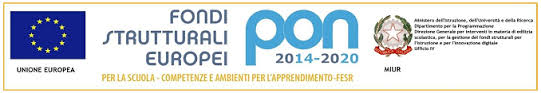 ISTITUTO COMPRENSIVO “DON LIBORIO PALAZZO-SALINARI”75024 MONTESCAGLIOSO (MT) - RIONE M. POLO, sncC.F. 93049170777 –C.M. MTIC823003 Tel. 0835/207109 - Fax 0835/1856824 e mail: MTIC823003@istruzione.it Sito:www.icmontescaglioso.edu.itPEC: MTIC823003@PEC.ISTRUZIONE.ITALLEGATO AVVISO Scheda di AUTOVALUTAZIONE del DOCENTE FORMATORE (a cura dell’Aspirante) / Griglia di VALUTAZIONE (a cura del DS)Cognome e Nome  _______________________________ PUNTEGGIO MAX 80TITOLI CULTURALI E TITOLI PROFESSIONALITITOLI CULTURALI E TITOLI PROFESSIONALIValutazione DSAutovalutazioneAbilitazione all’insegnamento della Lingua Italiana per discenti di lingua straniera – alloglotti.Punti 8Abilitazione all’insegnamento nella scuola primariaPunti 5Abilitazione all’insegnamento della Lingua Italiana nella scuola secondariaPunti 5 Dottorato di ricerca attinente all’insegnamento di Italiano L2Punti 6Master di II livello in didattica dell’Italiano L2 (max 1)Punti 5Master di I livello in didattica dell’Italiano L2  (max 1)Punti 2Corso di perfezionamento in didattica dell’Italiano L2 di durata almeno semestralePunti 2Certificazione in Didattica dell'Italiano come Lingua Straniera di II Livello (DITALS, CEDILS, DILS-PG, o altre certificazioni di Enti accreditati) -max 1-Punti 5Certificazione in Didattica dell'Italiano come Lingua Straniera di I Livello (DITALS, DILS-PG, o altre certificazioni di Enti accreditati) -max 1-Punti 2ESPERIENZE MATURATEESPERIENZE MATURATEValutazione DSInsegnamento svolto nell'ambito specifico dell'Italiano L2, presso un CPIA e Sedi Associate (Per ogni anno di insegnamento punti 5)Max punti 20Insegnamento svolto nell'ambito specifico dell'Italiano L2, presso un CPIA e Sedi Associate (Per ogni anno di insegnamento punti 5)Max punti 20Esperienza documentata nell’insegnamento dell’italiano per stranieri in corsi FAMI, o in percorsi attivati da soggetti pubblici e privati (escluse le attività di volontariato e di tirocinio formativo) Esperienza di minimo 40 ore  - Punti 2 per ciascuna esperienzaMax punti 10Altre attività rivolte agli stranieri (progettazione, informazione/formazione, tutoring, accoglienza, valutazione e certificazione)Attività di minimo 5 ore - Punti 2 per ciascuna attività Max punti 10TOTALE